CẢNH ĐỨC TRUYỀN ĐĂNG LỤCQUYỂN 10Thieàn sö Hoaøi Nhöôïng sau ñôøi thöù 3 coù 61 vò.Ñeä töû noái phaùp Thieàn sö Phoå Nguyeân Nam Tuyeàn ôû Trì Chaâu coù 17 vò (12 ngöôøi thaáy coù ghi luïc).Thieàn sö Caûnh Saàm ôû Hoà Nam Tröôøng SaThieàn sö Ñaøm Chieáu ôû Kinh Nam Baïch MaõThieàn sö Sö Toå ôû Vaân Teá nuùi Chung NamThieàn sö Nghóa Ñoan ôû haï ñöôøng höông nghieâm thuoäc Ñaëng Chaâu,Thieàn sö Tuøng Thaâm ôû Ñoâng Vieän Trieäu ChaâuThieàn sö Nhaøn ôû Linh Thöùu Trì ChaâuHoøa thöôïng ôû nuùi Thuø Du Ngaïc ChaâuThieàn sö Lôïi Tung ôû Töû Hoà Cuø ChaâuHoøa thöôïng, Tung Sôn ôû Laïc KinhHoøa thöôïng Nhaät TöûHoøa thöôïng Toâ Chaâu Taây ThieànThuù Söû Luïc Hoaøn ôû Tuyeân Chaâu,Haønh Giaû Cam Chí Trì Chaâu (13 vò treân ñaây thaáy coù ghi luïc)Thieàn sö Toàn Cheá ôû Tö SônThieàn sö Ñaïo Hoaøng ôû Giang laêngHuyeàn Cöïc Thieàn sö ôû Tuyeân ChaâuThieàn sö Ñaïo Quaân ôû nöôùc Taân La(4 vò treân ñaây khoâng coù cô duyeân ngöõ cuù khoâng ghi luïc)***Ñeä töû noái phaùp cuûa Thieàn sö Teà An ôû Dieâm Quan-Haøng Chaâu coù 8 vò (3 ngöôøi thaáy coù ghi luïc)Thieàn sö Ñaïo thöôøng ôû Quan Nam Töông Chaâu,Thieàn sö Huyeàn Chaân ôû Song Laõnh Hoàng Chaâu,Thieàn sö Giaùm Toâng ôû Kính Sôn Haøng Chaâu (ba ngöôøi thaáy coùghi luïc)Hoaøng ñeá Tuyeân Toâng ñôøi ÑöôøngThieàn sö Ñaøm Tinh ôû Baïch VaânThieàn sö Vaên Cöû ôû Laïc Thuûy Loä PhuûThieàn sö Phaåm Nhaät ôû Taân La6. ôû Thieàn sö Kieán Toâng Thoï Chaâu, (5 vò treân ñaây khoâng coù cô duyeân ngöõ cuù khoâng ghi luïc).***Ñeä töû noái phaùp cuûa Thieàn sö Linh Maëc ôû nuùi Nguõ Tieát-vuï Chaâu coù 4 vò (1 ngöôøi thaáy coù ghi luïc)Thieàn sö Chaùnh Nguyeân ôû nuùi Qui Sôn-Phöôùc Chaâu (1 ngöôøi thaáy coù ghi luïc)Thieàn sö Hieåu Phöông ôû Chuøa Cam TuyeànThieàn sö Taïng Hoaùn ôû chuøa Theâ Taâm Minh ChaâuThieàn sö Nguyeân Toaïi ôû Chuøa Cam Tuyeàn (3 vò treân ñaây khoâng coù cô duyeân ngöõ cuù khoâng ghi luïc)***Ñeä töû noái phaùp cuûa Thieàn sö Nhö maõn ôû chuøa Phaät Quang-Laïc Kinh coù 1 vò: 1. Thöù söû Baïch Cö Dò ôû Haøng Chaâu (1 ngöôøi thaáy coù ghi luïc)Ñeä töû noái phaùp cuûa Thieàn sö Phaùp Thöôøng ôû nuùi Ñaïi Mai-Minh Chaâu coù 3 vò:Thieàn sö Ca Trí ôû nöôùc Taân LaHoøa thöôïng Thieân Long ôû Haøng Chaâu (2 vò treân ñaây thaáy coù ghi luïc)Thieàn sö Trung Ngaïn ôû Taân La (1 ngöôøi naøy khoâng coù cô duyeân- ngöõ cuù khoâng ghi luïc)Ñeä töû noái phaùp Thieàn sö Linh Thoan ôû chuøa Vónh Thaùi-Kinh Chaâu coù 5 vòThieàn sö Giôùi Hö ôû Thöôïng Laâm Hoà NamHoøa Thöôïng Bí Ma Nham ôû nuùi Nguõ ÑaøiHoøa thöôïng Kyø Laâm Hoà Nam (3 vò treân ñaây thaáy coù ghi luïc)Thieàn sö Vaên Chaát ôû nuùi Löõ HaäuThieàn sö Phaùp Haø ôû Toâ Chaâu (2 vò treân ñaây khoâng coù cô duyeân- ngöõ cuù khoâng ghi luïc).Ñeä töû noái phaùp cuûa Thieàn sö Baûo Tích ôû Baøn sôn-U Chaâu coù 2vòHoøa thöôïng Traàn Thuû Phoå HoùaHoøa thöôïng Traán Chaâu Thöôïng Phöông ôû Traán Chaâu (1 vò khoâng coù cô duyeân-ngöõ cuù khoâng ghi luïc)Ñeä töû noái phaùp cuûa Thieàn sö Duy Khoan ôû Chuøa Höng Thieän- Kinh trieäu coù 6 vò:Thieàn sö Phaùp Trí ôû Kinh TrieäuThieàn sö Kinh Trieäu ôû Voâ BieåuThieàn sö Kinh Trieäu ôû tueä KieánThieàn sö Kinh Trieäu ôû Nguyeân TònhThieàn sö Kinh Trieäu ôû tueä QuangThieàn sö Kinh Trieäu ôû Nghóa Toâng.(6 vò khoâng coù cô duyeân-ngöõ cuù khoâng ghi luïc)Ñeä töû noái phaùp cuûa Thieàn sö Tònh Toâng ôû Vaân Thuûy (coù 2 vò)Thieàn sö Thaàn Chieáu ôû Tieåu Maõ Hoa ChaâuThieàn sö Ñaïo Vieân ôû Hoa Chaâu.(2 vò khoâng coù cô duyeân-ngöõ cuù khoâng ghi luïc)Ñeä töû noái phaùp cuûa Thieàn Sö Vieân Söôùng ôû nuùi Long Nha-Ñaøm Chaâu coù 2 vò:Thieàn sö Taïng Dò ôû Gia Hoøa (1 ngöôøi thaáy coù ghi luïc)Thieàn sö Döông Tröôøng ôû Taïng Khu(1 vò khoâng coù cô duyeân-ngöõ cuù khoâng ghi luïc)Ñeä töû noái phaùp cuûa Quoác sö Voâ Nghieäp ôû Phaàn Chaâu (coù 2 vò)Thöôøng Trinh Thieàn sö ôû Traán ChaâuThieàn sö ôû Traán Chaâu Phuïng Tieân nghóa.Ñeä töû noái phaùp phaùp ngaøi Loâ Sôn Qui Toâng ï Thieàn sö ôû (Trí Thöôøng coù 6 vò)Thieàn sö Linh Huaán ôû nuùi Phuø Duïng Phöôùc Chaâu,Hoøa thöôïng Cao Ñình ôû huyeän Coác Thaønh Haùn NamHoøa thöôïng Ñaïi Mao ngöôøi nöôùc Taân LaThieàn sö Trí Thoâng ôû Nguõ Ñaøi (4 vò naøy coù ghi luïc)Thieàn sö Ñaïi Ngu ôû Cao An Hoàng ChaâuGiang Chaâu Thöù söû Lyù Boät (2 ngöôøi naøy khoâng coù Ngöõ luïc).Ñeä töû noái phaùp cuûa Thieàn sö Baûo Vaân ôû Loã Toå (coù 1 vò)1. Hoøa thöôïng Vaân Thuûy.Ñeä töû noái phaùp phaùp ngaøi Ñaïo Thoâng Thieàn sö ôû nuùi Töû Ngoïc (coù 1 vò)1. Tieát Ñoä Söù Vu Ñòch Töông Chaâu thôø nhaø Ñöôøng. (1 vò naøy khoâng coù cô duyeân-ngöõ cuù khoâng ghi luïc)1 vò)*  Ñeä töû noái phaùp cuûa Thieàn sö Trí Taïng ôû chuøa Hoa Nghieâm (coùHoøa thöôïng Teà An ôû Huyønh Chaâu (1 vò naøy thaáy coù ghi luïc)***Thieàn sö Hoaøi Nhöôïng ôû - Ñôøi thöù 3.Ñeä töû noái phaùp cuûa Thieàn sö Phoå Nguyeän Nam Tuyeàn ôû TrìChaâu.Caûnh Saàm hieäu Ñaïi sö Chieâu Hieàn ôû Tröôøng Sa Hoà Nam.Baét ñaàu ôû Loäc Uyeån laø ñôøi thöù nhaát. Sau ñoù ôû choã khoâng nhaát ñònh. Sö chæ theo duyeân tieáp vaät, tuøy xin maø noùi phaùp. Neân moïi ngöôøi luùc aáy goïi laø Hoøa thöôïng Tröôøng Sa. Sö leân Phaùp Ñöôøng noùi: Neáu Toâi 1 beà môû mang Toâng giaùo thì Trong Phaùp Ñöôøng coû cao moät tröôïng, vieäc ta chaúng ñöôïc, do ñoù maø toâi noùi vôùi caùc oâng raèng: Taát caû theá giôùi möôøi phöông ñeàu laø maét Sa moân, taát caû theá giôùi möôøi phöông ñeàu laø toaøn thaân Sa moân, heát caû theá giôùi möôøi phöông ñeàu laø aùnh saùng cuûa mình, taát caû theá giôùi möôøi phöông ñeàu ôû trong aùnh saùng cuûa mình, taát caû theá giôùi möôøi phöông khoâng 1 ai chaúng phaûi laø mình. Toâi noùi vôùi caùc oâng raèng: 3 ñôøi chö Phaät cuøng heát caû phaùp giôùi chuùng sinh laø aùnh saùng Ma-ha Baùt Nhaõ. Khi aùnh saùng chöa phaùt ra thì caùc oâng höôùng vaøo ñaâu maø phoù thaùc. khi aùnh saùng chöa phaùt thì coøn khoâng coù tin töùc cuûa Phaät cuûa chuùng sinh, choã naøo maø ñöôïc nuùi soâng coõi nöôùc ñeán. Luùc ñoù Coù vò Taêng hoûi raèng: Theá naøo laø maét Sa moân? Sö noùi daøi daøi ra maõi chaúng ñöôïc. Laïi noùi thaønh Phaät thaønh Toå ra chaúng ñöôïc, 6 ñöôøng luaân hoài ra chaúng ñöôïc. Vò Taêng noùi: Chaúng hay ra caùi gì chaúng ñöôïc. Sö noùi: Ngaøy thaáy maët trôøi ñeâm thaáy sao. Vò Taêng noùi: Ñeä töû chaúng hieåu. Sö noùi: Nuùi dieäu cao maøu xanh caøng xanh. Vò Taêng hoûi: Trong giaùo noùi: maø thöôøng ôû toøa Boà ñeà naøy, theá naøo laø toøa. Sö noùi Laõo Taêng ñang ngoài ôû vò Ñaïi Ñöùc. Coù vò Taêng hoûi theá naøo laø Ñaïi Ñaïo? Sö noùi suoát ñôøi maát oâng. Vò Taêng hoûi chö Phaät laø ai. Sö noùi töø voâ thæ kieáp ñeán nay nhôø ai che maùt. Vò Taêng hoûi khi chöa coù chö Phaät veà tröôùc thì Sö laøm gì? Sö noùi: Loã toå môû Phaùp Ñöôøng cuøng Sö Taêng noùi Ñoâng noùi Taây. Vò Taêng noùi: Ñeä töû chaúng döïa vaøo ñaát ñai thôøi giôø thì theá naøo? Sö noùi: OÂng höôùng vaøo ñaâu ma an thaân laäp maïng. Vò Taêng hoûi töùc döïa vaøo ñaát ñai vaø thôøi gian thì ra sao? Sö noùi: Haõy ra khoûi caùi thaáy cheát. Vò Taêng hoûi: Theá naøo laø dò loaïi Sö noùi: Thöôùc ngaén maø taác daøi. Vò Taêng hoûi: Theá naøo laø thaày chö Phaät Sö noùi chaúng theå traûi qua beû thaúng maø laøm cong chaêng? Vò Taêng noùi xin Hoøa thöôïng höôùng thöôïng maø noùi Sö noùi: Xaø Leâ maét muø tai ñieác laø sao? Sö sai 1vò Taêng ñi hoûi ngöôøi ñoàng tham laø Hoøa thöôïng hoäi.raèng:Hoøa thöôïng thaáy Nam Tuyeàn sau naøy Theá naøo? Hoäi im laëng hoài laâu. Vò Taêng hoûi: Khi chöa thaáy Nam Tuyeàn veà tröôùc thì Hoøa thöôïng theá naøo? Hoäi noùi: Chaúng theå coù ghi khaùc nöõa. Vò Taêng trôû veà noùi laïi cho Sö. nghe Sö beøn noùi 1 keä raèng:Ngöôøi ñaàu raøo traêm tröôïng chaúng ñoäng Tuy vaøo ñöôïc cuõng chöa laø chaânÑaàu saøo traêm tröôïng phaûi tieán böôùc Theá giôùi möôøi phöông laø toaøn thaân.Vò Taêng hoûi: Nhö daàu saøo traêm Tröôïng laøm sao tieán böôùc. Sö noùi: Nuùi Laõng Chaâu, nöôùc leã Chaâu. Vò Taêng noùi: Xin sö noùi. Sö noùi: Roäng hoaèng hoùa trong 4 bieån 5 hoà.Coù khaùch ñeán gaëp Sö goïi lôùn “Thöôïng thö”! Ngöôøi aáy daï! Sö noùi chaúng phaûi laø boån maïng Thöôïng thö. Ngöôøi aáy ñaùp: Chaúng theå lìa maø laïi ngay baây giôø chæ ñoái rieâng coù chuû nhaân thöù 2. Sö noùi: Goïi Thöôïng thö laøm chí toân ñöôïc chaêng? Ngöôøi aáy ñaùp ñoù chaúng chæ ñoái thôøi chaúng phaûi laø ñeä töû vaø chuû nhaân chaêng? Sö noùi khoâng phaûi chæ ñoái hay chaúng ñoái, töø voâ thæ kieáp ñeán nay laø coäi goác sinh töû. Coù keä raèng:Ngöôøi hoïc Ñaïo maø chaúng bieát chaân Chæ vì töø xöa nhaän thöùc thaànVoâ thæ kieáp nay goác sinh töû Ngöôøi si goïi laø thaân xöa nay.Coù Tuù taøi xem kinh Phaät Danh hoûi raèng: Traêm ngaøn chö Phaät chæ thaáy danh hieäu cuûa caùc ngaøi chaúng hay ôû coõi nöôùc naøo coù coøn hoùa vaät hay khoâng? Sö noùi: Laàâu Hoaøng Haïc Thoâi Hieäu ñeà, sau Tuù taøi coù töøng ñeà chöa? Ñaùp: Khoâng heà. Sö noùi: Ñöôïc nhaøn taûn ñeà 1 baøi coù ngaïi gì? Vò Taêng hoûi: Nam Tuyeàn thieân hoùa ñi ñeán nôi naøo? Sö ñaùp nhaø Ñoâng laøm löøa, nhaø Taây laøm ngöïa. Vò Taêng hoûi: YÙ naøy Theá naøo? Sö ñaùp muoán côõi thì côõi muoán xuoáng thì xuoáng. Vò Taêng Haïo Nguyeät hoûi: Thieän tri thöùc trong thieân haï chöùng ñöôïc 3 ñöùc Nieát-baøn chöa? Sö hoûi Ñaïi Ñöùc hoûi Nieát-baøn trong quaû hay Nieát-baøn trong nhaân? Ñaùp hoûi Nieát-baøn trong quaû. Sö noùi: Thieân haï Thieän tri thöùc chöa chöùng. Hoûi: Vì sao chöa chöùng? Sö ñaùp vì coâng chöa baèng vôùi caùc Thaùnh. Hoûi: Coâng chöa baèng caùc Thaùnh sao goïi laø Thieän tri thöùc. Sö noùi thaáy saùng Phaät taùnh cuõng ñöôïc goïi laø Thieän tri thöùc. Hoûi chaúng hay coâng baèng vôùi Ñaïo naøo thì goïi laø chöùng Ñaïi Nieát-baøn. Sö coù baøi keä raèng:Ma-ha Baùt Nhaõ chieáu Phaùp giaûi thoaùt saâu xa Phaùp thaân theå vaéng laëngBa moät Lyù vieân thöôøng Muoán bieát choã coâng baèng Ñaây goïi Thöôøng tòch quang.Laïi hoûi: Quaû cuûa 3 ñöùc Nieát-baøn ñaõ ñöôïc chæ baøy, vaäy theá naøo laø Nieát-baøn trong nhaân? Sö noùi: Chính laø. Ñaïi Ñöùc Laïi hoûi: Trong giaùo huyeãn yù laø coù chaêng? Sö hoûi: Ñaïi Ñöùc noùi gì? Hoûi: Huyeãn yù ñoù coù hay khoâng coù? Sö ñaùp: Ñaïi Ñöùc noùi gì? Hoûi: Nhö theá thì huyeãn yù laø khoâng coù cuõng khoâng khoâng chaêng? Sö noùi: Ñaïi ñöùc laø noùi gì? Hoûi: Nhö con trình baøy ba laàn ñeàu khoâng kheá hoäi huyeãn yù, chaân hay Hoøa thöôïng noùi theá naøo veà huyeãn yù trong giaùo. Sö hoûi Ñaïi Ñöùc coù tin laø taát caû phaùp, chaúng theå nghó baøn chaêng? Ñaùp: Thaät lôøi Phaät noùi ñaâu daùm chaúng tin. Sö hoûi: Ñaïi Ñöùc noùi tin, vaäy trong 2 tin thì laø tin naøo? Ñaùp: Con noùi trong 2 tin goïi laáy duyeân tin. Sö noùi: Y vaøo giaùo moân naøo ñöôïc sinh duyeân tin. Ñaïi Ñöùc noùi: Y cöù vaøo Hoa Nghieâm noùi Boà taùt Ma-ha Taùt laáy trí tueä voâ chöôùng voâ ngaïi maø tin taát caû caûnh giôùi theá gian laø caûnh giôùi Nhö Lai. Laïi Hoa Nghieâm noùi: Chö Phaät Theá Toân ñeàu bieát phaùp theá gian vaø phaùp taùnh chö Phaät khoâng khaùc nhau, quyeát ñònh chaúng 2. Lai Hoa Nghieâm noùi: Phaät phaùp vaø phaùp theá gian thaáy ù chaân thaät taát caû khoâng khaùc nhau. Sö noùi: Ñaïi Ñöùc neâu duyeân tin giaùo moân raát coù choã ñeán, nghe Laõo Taêng cuøng Ñaïi Ñöùc noùi yù huyeãn trong giaùo. Neáu ngöôøi thaáy huyeãn xöa nay voán laø chaân, ñoù goïi laø ngöôøi thaáy Phaät. Vieân thoâng phaùp phaùp khoâng sinh dieät, khoâng dieät khoâng sinh laø thaân Phaät. Laïi hoûi: Con giun ñöùt laøm 2 ñoaïn, 2 ñoaïn ñeàu boø ñi laø Phaät taùnh ôû (ñoaïn) naøo. Sö noùi ñoäng vaø chaúng ñoäng laø caûnh giôùi naøo vò Taêng baûo: Noùi chaúng coù saùch vôû, chaúng phaûi lôøi ngöôøi trí noùi. Chæ nhö Hoøa thöôïng noùi ñoäng thì xuaát phaùt töø kinh naøo? Sö noùi roõ raøng lôøi noùi khoâng lieân quan ñeán saùch vôû, chaúng phaûi ngöôøi trí noùi, phaùp haù chaúng thaáy kinh Thuû laêng Nghieâm noùi: Phaûi bieát möôøi phöông voâ bieân baát ñoäng hö khoâng cuøng vôùi choã ñoäng cuûa ñaát nöôùc löûa gioù goïi laø 6 ñaïi, taùnh thaät vieân dung ñeàu laø Nhö Lai taïng voán khoâng sinh dieät. Sö coù keä raèng:Raát saâu xa laïi raát saâu xa,Thaân ngöôøi phaùp giôùi chính laø taâm. Meâ thì meâ taâm vì caùc saéc,Khi ngoä caùnh giôùi laø chaân taâmThaân giôùi hai traàn khoâng thaät töôùng, Roõ raøng hieåu ñaây goïi tri aâm.Laïi hoûi: Theá naøo laø Ñaø la ni? Sö chæ beân phaûi giöôøng thieàn baûo: Caùi naøy Sö Taêng tuïng ñöôïc: Laïi hoûi coù rieâng ngöôøi tuïng ñöôïc	chaêng?Laïi chæ beân trai giöôøng thieàn baûo: Caùi naøy Sö Taêng cuõng tuïng ñöôïc. Hoûi: Vì sao toâi chaúng nghe. Sö noùi: Ñaïi Ñöùc haù chaúng nghe noùi. Chaân tuïng thì khoâng coù tieáng vang, chaân nghe thì khoâng nghe thaáy gì. Vò Taêng noùi: Ñoù thì tieáng chaúng vaøo taùnh phaùp giôùi. Sö noùi lìa saéc maø caàu xem khoâng phaûi chaùnh kieán, lìa tieáng maø caàu nghe aáy laø nghe taø. Hoûi: Vì sao khoâng lìa saéc laø chaùnh kieán, khoâng lìa tieáng laø chaân nghe? Sö beøn noùi keä:Ñaày maét khoâng phaûi saéc Ñaày tai khoâng phaûi tieáng Vaên Thuø thöôøng thaáy heát Quaùn AÂm bít loã taiÑuû ba nguoàn moät moät theå Thaáu boán goác ñoàng chaân Ñaày nhaø phaùp giôùi taùnhKhoâng Phaät cuõng khoâng ngöôøi.Vò Taêng hoûi: Nam Tuyeàn noùi: Con caùo con boø ñöïc laïi bieát coù, chö Phaät 3 ñôøi khoâng bieát coù. Vì sao chö Phaät 3 ñôøi chaúng bieát coù? Sö noùi: Cuõng nhö oâng khi chöa vaøo loäc uyeån. Vò Taêng noùi: Con caùo con boø ñöïc vì sao bieát coù. Sö noùi: OÂng sao laï gì chuùng. Vò Taêng hoûi: Hoøa thöôïng keá thöøa ngöôøi naøo? Sö noùi: Ta khoâng coù ngöôøi coù theå keá thöøa. Vò Taêng hoûi: Laïi coù tham hoïc hay khoâng? Sö noùi ta töï tham hoïc laáy. Vò Taêng hoûi yù sö theá naøo? Sö coù keä raèng:Hö khoâng hoûi muoân töôïng Muoân töôïng ñaùp hö khoâng Ngöôøi naøo thaân ñöôïc nghe Moäc Xoa toùc traùi ñaøoVò Taêng hoûi: Theá naøo laø taâm bình thöôøng? Sö noùi: Muoán nguû thì nguû muoán ngoài thì ngoài. Vò Taêng noùi: Ñeä töû khoâng hieåu. Sö noùi: Noùng thì choïn maùt laïnh thì hô löûa. Vò Taêng hoûi moät ñöôøng höôùng thöôïng xin Sö noùi. Sö noùi: 1 loã kim sôïi chæ 3 thöôùc. Vò Taêng hoûi phaûi hieåu theá naøo? Sö noùi: Ích Chaâu coù vaûi, Döông Chaâu coù luïa. Vò Taêng hoûi: Ñoäng laø gioáng Phaùp vöông Tòch laø coäi reã Phaùp vöông, theá naøo laø Phaùp vöông? Sö chæ caây coät baûo: Sao khoâng hoûi Ñaïi só. Nhaân tröôùc saân ngoù maët trôøi, Ngöôøng Sôn noùi: Moïi ngöôøiñeàu coù vieäc aáy, chæ laø duøng khoâng ñöôïc.  Sö noùi: Xin oâng duïng. Ngöôøng Sôn hoûi laøm sao duïng? Sö beøn ñaïp teù Ngöôøng Sôn. Ngöôøng Sôn noùi: Ngay ñaây gioáng con saâu lôùn aáy. Töø ñoù caùc nôi ñeàu goïi Sö laø Saàm Ñaïi Truøng vò Taêng hoûi: Ngöôøi xöa nay coù thanh Phaät khoâng? Sö noùi: OÂng coù thaáy vua nöôùc Ñaïi Ñöôøng töï laøm ruoäng caét luùa chaêng? Vò Taêng noùi: Chaúng hay vò naøo thaønh Phaät. Sö noùilaø oâng thaønh Phaät. Vò Taêng khoâng ñaùp. Sö hoûi: Hieåu chaêng? Vò Taêng noùi khoâng hieåu. Sö noùi: Nhö ngöôøi do ñaát maø teù thì töø ñaát maø ngoài daäy, ñaát noùi gì Tam Thaùnh khieán Thöôïng Toïa Tuù hoûi raèng: Nam Tuyeàn thieân hoùa ñi veà ñaâu? Sö ñaùp: Thaïch Ñaàu coøn laøm Sa di tham kieán Luïc toå Tuù noùi: Khoâng hoûi Thaïch Ñaàu gaëp Luïc Toå maø hoûi Nam Tuyeàn khi thieân hoùa ñi veà ñaâu? Sö noùi: Giaùo aáy tìm hieåu ñi. Tuù noùi: Hoøa thöôïng tuy coù thoâng laïnh ngaøn thöôùc, laïi khoâng moïc leân tre ñaù Sö laøm thinh. Tuù noùi: Taï ôn Hoøa Thöôïng ñaùp lôøi! Sö cuõng laøm thinh Thöôïng toïa Tuù keå laïi vôùi Tam Thaùnh. Tam Thaùnh noùi: Neáu thaät theá thì cuõng hôn Laâm Teá 7 böôùc, song phaûi ñôïi ta thöû nghieäm xem. Ñeán saùng hoâm sau thì Tam Thaùnh leân hoûi: Vöøa nghe Hoøa thöôïng ñeâm qua ñaùp 1 lôøi veà Nam Tuyeàn thieân hoùa coù theå noùi laø saùng röïc caû töø tröôùc ñeán nay xöa nay hieám thaáy. Sö cuõng laøm thinh. Vò Taêng hoûi theá naøo laø Vaên Thuø. Sö noùi laø vaùch töôøng ngoùi gaïch laø ñoù. Laïi hoûi theá naøo laø Quaùn AÂm. Sö noùi tieáng taêm noùi naêng laø ñoù. Laïi hoûi theá naøo laø Phoå Hieàn. Sö noùi taâm chuùng sinh laø ñoù. Laïi hoûi Theá naøo laø Phaät? Sö noùi saéc thaân chuùng sinh laø ñoù. Vò Taêng noùi haø sa chö Phaät, theå ñeàu ñoàng ñaâu coù caùc thöù danh töï (teân goïi ). Sö noùi: Töø phaûi ngöôïc veà nguoàn goïi laø Vaên Thuø, töø tai ngöôïc veà nguoàn goïi laø Quaùn AÂm, töø taâm ngöôïc veà nguoàn goïi laø Phoå Hieàn. Vaên Thuø laø t trí cuûa Phaät. Dieäu quaùn satù Quaùn AÂm laø Voâ Duyeân Ñaïi töø cuûa Phaät, Phoå Hieàn laø Dieäu haïnh voâ vi cuûa Phaät. Tam Thaùnh laø Dieäu duïng cuûa Phaät, Phaät laø chaân theå cuûa Tam Thaùnh. Duïng thì coù haø sa giaû danh. Theå thì teân chung laø 1 Baïc Giaø Phaïm. Vò Taêng hoûi: Saéc töùc laø khoâng, khoâng töùc laø saéc, lyù naøy theá naøo? Sö noùi keä raèng:Choã ngaïi chaúng vaùch töôøng Choã thoâng chaúng hö khoâng Neáu ngöôøi hieåu nhö Theá Taâm saéc xöa nay ñoàng.Laïi noùi keä raèng:Phaät taùnh roõ raøng baøy hieän Truï taùnh höõu tình khoù thaáy Neáu ngoä chuùng sinh Voâ ngaõ Maët mình naøo khaùc maët Phaät.Vò Taêng hoûi: Thöùc thöù 6, thöù 7 vaø thöùc thöù 8 roát raùo khoâng theå   vì sao coù theå goïi laø chuyeån thöùc thöù 8 laø trí Ñaïi vieân caûnh? Sö coù keä raèng:Baûy sinh nöông moät dieät Moät Dieät giöõ baûy sinhMoät Dieät dieät cuõng dieät Saùu baûy maõi khoâng dôøi.Laïi coù vò Taêng hoûi: Con giun ñöùt laøm 2 ñoaïn, 2 ñoaïn ñeàu boø ñi, chaúng hay Phaät taùnh ôû ñoaïn naøo? Sö noùi voïng töôûng laøm gì. Vò Taêng hoûi: Sao noù cöû ñoäng ñöôïc. Sö noùi: OÂng haù chaúng bieát gioù löûa chöa tan. Vò Taêng hoûi Theá naøo maø chuyeån ñöôïc nuùi soâng coõi nöôùc veà mình? Sö hoûi laøm sao chuyeån ñöôïc mình thaønh nuùi soâng coõi nöôùc? Vò Taêng noùi: Khoâng hieåu. Sö noùi: Döôùi thaønh Hoà Nam nuoâi toát daân, luùa reû cuûi nhieàu no ñuû boán xoùm. Vò Taêng aáy khoâng ñaùp ñöôïc. Sö coù keä raèng:Ai hoûi nuùi soâng chuyeån Nuùi soâng chuyeån vì ai Vieân thoâng chaúng hai bôø Phaùp taùnh voán khoâng veà.Coù Ñaïi Ñöùc giaûng Hoa Nghieâm hoûi: Hö khoâng nhaát ñònh coù hay nhaát ñònh khoâng? Sö noùi: Noùi coù cuõng ñöôïc maø noùi khoâng cuõng ñöôïc. Khi hö khoâng coù thì chæ giaû coù, coøn khi hö khoâng laø khoâng thì chæ giaû khoâng. Hoûi nhö choã ñeàu Hoøa thöôïng noùi thì coù giaùo vaên naøo laøm chöùng. Sö noùi: Ñaïi Ñöùc haù chaúng nghe kinh Thuû laêng Nghieâm coù noùi: Hö khoâng Möôøi phöông sinh trong taâm oâng cuõng nhö maûng maây bay trong hö khoâng, haù chaúng phaûi khi hö khoâng sinh thì chæ sinh giaû danh Laïi noùi: OÂng 1 ngöôøi phaùt chaân veà nguoàn thì hö khoâng möôøi phöông ñeàu tieâu maát, haù chaúng phaûi laø hö khoâng khi dieät thì chæ dieät giaû danh Do ñoù Laõo Taêng noùi coù laø giaû coù, khoâng laø giaû khoâng. Laïi hoûi kinh noùi nhö trong Tònh löu ly hieän ra töôïng vaøng roøng yù naøy ra sao? Sö noùi: Vì Tònh löu ly laø theå phaùp giôùi, vì töôïng vaøng voøng laø theå trí voâ laäu. Theå hay sinh ra trí, trí hay ñaït hay. Cho neân noùi nhö trong tònh löu ly hieän ra töôïng vaøng roøng. Hoûi: Nhö theá naøo laø haønh xöù cuûa ngöôøi Thöôïng thöôïng? Sö noùi: Nhö maét ngöôøi cheát. Hoûi: Khi ngöôøi Thöôïng thöôïng gaëp nhau thì nhö theá naøo? Söù noùi nhö tay vò cheát. Hoûi vì sao Thieän Taøi traûi voâ löôïng kieáp ñeán caùc theá giôùi trong thaân Phoå Hieàn maø khoâng khaép? Sö hoûi: OÂng töø voâ löôïng kieáp ñeán nay coù ñi ñöôïc khaép chaêng? Hoûi: Theá naøo laø thaân Phoå Hieàn? Sö ñaùp: Trong ñieän Haøm Nguyeân laïi tìm Tröôøng An. Hoûi Theá naøo laø taâm cuûa Ñeä töû? Sö noùi: Khaép heát theá giôù möôøi phöông laø taâm oâng. Hoûi: Theá thì ñeä töû khoâng coù choã ñeå thaân? Sö noùi: Laø choã oâng ñeå thaân ñaáy. Hoûi choã naøo ñeå thaân? Sö noùi: Bieån lôùn nöôùc saâu laïi caøng saâu. Vò Taêng noùi: Ñeä töû chaúng hieåu. Sö noùi: Roàng caù ra vaøo maëc söùc leân xuoáng. Hoûi: Coù ngöôøi hoûi Hoøa thöôïng lieàn tuøy nhaân duyeân maø ñaùp, ñeàu khoâng coù ai hoûi Hoøa thöôïng Theá naøo? Sö ñaùp: Meät thì nguû, khoûe thì daäy. Hoûi: Daïy ñeä töû höôùng vaøochoã naøo maø hieåu, Sö noùi: Haï noùng thì côûi traàn, Ñoâng laïnh thì ñaép meàn. Hoûi: vò Taêng maát roài ñi veà ñaâu? Sö coù keä raèng:Chaúng bieát theå kim cang Thì goïi laø duyeân sinhMöôøi phöông chaân vaéng laëng Ai ôû laïi ai ñiNgaøi Nam Tuyeàn coù baøi keä chaân taùn raèng:Raïng rôõ Nam Tuyeàn Nguoàn coäi ba ñôøi Kim cang thöôøng truù Möôøi phöông voâ bieân Sinh Phaät voâ taän Hieän xong laïi veà.Nam Tuyeàn coù baøi keä ôû laâu hôïp cô raèng:Ngaøy nay veà queâ vaøo ñaïi moân Nam Tuyeàn thaân noùi khaép trôøi ñaát Phaùp phaùp roõ raøng ñeàu oâng cha Quay ñaàu tuûi theïn vôùi chaùu con.Sö ñaùp raèng:Ngaøy nay ñaàu cô vieäc chôù noùiNam Tuyeàn chaúng noùi khaép trôøi ñaát Veà queâ toaøn laø vieäc con chaùuOÂng cha töø xöa chaúng vaøo cöûa.Sö laïi coù keä khuyeân hoïc raèng:Ñaàu vaøo vaïn tröôïng chöa nghæ ngôi Roõ raøng coù neûo íThieàn sö ôû muoán hieåu Nam Tuyeàn ñi Ñaày phaûi nuùi xanh muoân thöù thu.Nhaân Hoøa thöôïng Laâm Teá noùi: Treân cuïc thòt ñoû coù vò chaân nhaân hay khoâng, Sö coù baøi keä raèng:Muoân phaùp nhaát nhö moät chaúng phaân bieät Nhö moät ai choïn ai chaúng choïnTöùc nay sinh töû voán Boà ñeà Nhö Lai ba ñôøi ñoàng phaûi aáy.Sö raêng vò chaët phaù thoâng truùc, keä raèng:Truùc ngaøn Naêm, toøng muoân Naêm Caønh caønh laù laù ñeàu ñoàng nhau Baùo Khaép boán phöông keû huyeàn hoïcÑoäng tay ñaâu cuõng ñeàu cha oâng.Ngaøi Kinh Nam Thieàn sö Baïch Maõ Ñaøm Chieáu ôû thöôøng noùi raèng: Soáng vui, soáng vui, khi cheát thì keâu khoå khoå laïi baûo: Vua Dieâm La ñeán baét ta. Vieän Chuû hoûi: Hoøa thöôïng luùc ñoù bò Tieát Ñoä söù neùm xuoáng nöôùc maø thaàn saéc khoâng ñoäng, baây giôø sao laïi sôï seät Theá? Sö ñöa caùi goái leân hoûi: OÂng noùi luùc ñoù laø ñuùng hay ngaøy nay ñuùng? Vieän Chuû khoâng ñaùp ñöôïc.Sö Toå Thieàn sö ôû Vaân Teá, nuùi Chung Nam.Luùc ñaàu khi ôû Nam Tuyeàn coù hoûi: Chaâu ma ni vò chaúng bieát, ôû trong Nhö Lai vò Taêng maø thu ñöôïc, theá naøo laø vò Taêng? Nam Tuyeàn noùi: Cuøng oâng lui tôùi laø vò Taêng. Sö hoûi: Khoâng lui tôùi thì sao? Nam Tuyeàn noùi cuõng laø Taøng. Laïi hoûi: Theá naøo laø chaâu? Nam Tuyeàn goïi lôùp “Sö Toå”. Sö “daï”!. Nam Tuyeàn noùi: Ñi ñi, oâng khoâng hieåu lôøi ta. Sö töø ñoù kính tin maø vaøo.Thieàn sö Nghóa Ñoan truï Haï Ñöôøng Höông Nghieâm, ôû Ñaëng Chaâu.Sö daïy chuùng raèng: Huynh ñeä kia ñaây chöa döùt, coù söï töôùng gì caàn baøn baïc. Ta 5, 3 ngaøy nöõa seõ ñi. Nhö nay ngöôøi hoïc caàn phaûi döùt heát luùc naøy, chôù öa caùi gì khaùc hôn laø vò voâ söï. Huynh ñeä daãu hoïc ñöôïc caùc nghóa lyù khaùc nhau, nhöng khoâng bao giôø thay ñöôïc kieán giaûi cuûa mình, phaûi coá gaéng heát söùc mình môùi ñöôïc. Chôù ghi nhôù caùc chöông cuù hay hoï chæ caøng raéc roái. neáu Caùc oâng muoán töông öng chæ caàn cung kính heát söùc chôù döøng nghæ maûy may, thaúng töïa hö khoâng môùi coù chuùt phaàn, vì hö khoâng coät khoùa, khoâng vaùch ngaên, rôi vaøo choã khoâng hình töôùng khoâng coù phaûi taâm.Coù vò Taêng hoûi: Ngöôøi xöa khi gaëp nhau thì theá naøo? Sö noùi Laõo Taêng chaúng heà thaáy ngöôøi xöa naøo khaùc. Vò Taêng hoûi ngaøy nay nhaân luùc coøn soáng maø ham muoán Theá Söù noùi coù choã ham muoán naøo ñaâu. Vò Taêng hoûi con chaúng hoûi vieäc nhaøn xin Hoøa thöôïng ñaùp. Sö noùi: Laïi töø taï maø tìm caùi gì? Vò Taêng noùi khoâng phaûi vieäc nhaøn. Sö baûo: OÂng daïy ta noùi. Sö laïi noùi: Huynh ñeä, Phaät laø traàn phaùp cuõng laø traàn, xuoát ngaøy tìm caàu coù luùc naøo ngöng nghæ. Chæ trong luùc khoâng coù ñieàu ñeo tình, tình khoâng ñeo vaät khoâng thieän ñeå laáy, khoâng aùc ñeå boû, chôù baûo bò caùi khaùc coät troùi, môùi laø choã hoïc.Coù vò Taêng hoûi: Khi con töø giaû 1 vò Tuùc ngöôøi aáy coù daïy con raèng khi ñi thì gaàn baïn beø nöông Ñaïo phaûi, chaúng hay yù cuûa Laõo Tuùc ra sao? Vöøa leã baùi thì Sö noùi: Leã baùi maëc tình chôù nhaän tôù laøm oâng. Vò Taêng hoûi Theá naøo laø caét ngang nguoàn coäi? Sö beøn neùm gaäy vaøo phöông tröôïng.Moät hoâm Sö baûo chuùng raèng: Noùi thì cheâ, im thì ñieân, im vaø noùi höôùng thöôïng coù neûo ôû ñoù. Laõo Taêng mieäng heïp khoâng noùi cho oâng nghe ñöôïc. Roài xuoáng Phaùp ñöôøng. Vò Taêng hoûi 1 caâu Theá naøo? Sö noùi trong ñaây 1 caâu cuõng khoâng. Vò Taêng hoûi: Chaùnh nhaân vì sao voâ söï? Sö noùi Ta khoâng heà döøng nghæ. Laïi noùi neáu nhö coù nhieàu lôùp thì loät cho saïch heát chaúng döøng. Luùc quyeàn thì baøy ra cuõng laø phöông tieän tieáp ngöôøi neáu nhö laø vieäc beân kia thì ñieàu naøy khoâng coù.Thieàn sö Tuøng Thaâm ôû vieän Quaùn AÂm, thuoäc Trieäu Chaâu.Sö laø ngöôøi ôû Haùch Höông thuoäc Taøo Chaâu, hoï Haùch thuôû nhoû ôû vieän Hoä Thoâng taïi trieäu chaâu theo thaày caïo toùc maëc aùo Ñaïo nhöng chöa thoï giôùi, beøn ñeán Trì Döông tham vaán Nam Tuyeàn. Gaëp luùc Nam Tuyeàn ñang an nghæ maø hoûi raèng: Vöøa roài choã naøo? Sö noùi: Vöøa rôøi vieän Thuïy Töôïng. Hoûi: Coøn thaáy Thuïy Töôïng chaêng? Sö noùi khoâng thaáy Thuïy Töôïng chæ thaáy Nhö Lai naèm.Hoûi: OÂng laø Sa di coù chuû hay khoâng chuû? Ñaùp: Sa di coù chuû? Hoûi: Chuû ôû ñaâu? Ñaùp: Thaùng giöõa Ñoâng reùt döõ chuùc Hoøa thöôïng toân theå muoân phuùc. Nam Tuyeàn bieát laø phaùp khí neân cho nhaäp thaát. Moät hoâm Sö hoûi Nam Tuyeàn: Theá naøo laø Ñaïo? Nam Tuyeàn noùi: Taâm bình thöôøng laø Ñaïo. Sö hoûi: Laïi coù theå ñeán ñöôïc chaêng? Nam Tuyeàn noùi: Muoán höôùng ñeán lieàn traùi. Sö hoûi: Khi khoâng muoán höôùng ñeán thì laøm sao bieát laø Ñaïo. Nam Tuyeàn noùi Ñaïo khoâng thuoäc bieát hay khoâng bieát, bieát laø voïng giaùc, khoâng bieát laø voâ kyù. Neáu laø thaät thaáu suoát Ñaïo chaúng nghi thì cuõng nhö Thaùi hö roãng rang troáng khoâng, ñaâu theå cöôõng laø phaûi hay khoâng phaûi Sau lôøi noùi thì Sö ngoä lyù. Beøn ñeán Ñaøn löu ly ôû Tung Nhaïc maø thoï giôùi. Roài trôû veà Nam Tuyeàn. Moät hoâm khaùc hoûi Nam Tuyeàn raèng bieát coù ngöôøi naøo ñeán choã naøo thì nghæ döùt Nam Tuyeàn noùi: Xuoáng nuùi laøm traâu ñi! Sö noùi: Taï Ñeâm qua canh 3 traêng ñeán cöûa soå Sö chaâm 1 moài löûa. Moät hoâm ñoùng cöûa ñoát saùng ñaày nhaø roài keâu to: Cöùu löûa, cöùu löûa. Luùc ñoù Ñaïi chuùng ñeàu chaïy ñeán. Sö noùi noùi ñöôïc thì môû cöûa. Chuùng ñeàu khoâng ñaùp ñöôïc. Nam Tuyeàn ñem chìa khoùa ñeán cöûa soå trao cho Sö, sö beøn môû cöûa. Laïi khi Sö ñeán Hoaøng baù. Hoaøng baù thaáy ñeán thì lieàn ñoùng cöûa phöông tröôïng laïi. Sö beøn caàm löûa vaøo trong Phaùp ñöôøng keâu lôùn cöùu löûa, cöùu löûa. Hoaøng baù môû cöûa naém Sö laïi baûo noùi, noùi! Sö noùi: Giaëc qua roài môùi giöông cung baén! Sö laïi ñeán Baûo Thoï. Baûo Thoï thaày sö ñeán beøn ôû treân giöôøng thieàn ngoài xoaây maët vaøo vaùch. Sö traûi toïa cuï leã baùi. Baûo Thoï xuoáng giöôøng Thieàn sö ôû beøn lui ra. Sö laïi ñeán Dieâm Quan baûo: Xem teân. Dieâm Quan noùi: Qua roài. Sö noùi truùng! Sö laïi ñeán Giaùp Sôn choáng gaäy vaøo Phaùp Ñöôøng. Giaùp Sôn hoûi laøm gì? Ñaùp: Doønöôùc. Giaùp Sôn noùi 1 gioït cuõng khoâng, tham caùi gì? Sö beøn choáng gaäy lui ra. Sö ñeán nuùi Nguõ Ñaøi, coù 1 Ñaïi Ñöùc laøm keä giöõ Sö laïi:Nuùi xanh choã naøo chaúng Ñaïo Traøng Ñaâu caàn xaùch gaäy leã Thanh Löông Trong maây daãu coù loâng vaøng hieän Chaùnh nhaõn luùc xem chaúng toát laønh.Sö hoûi: Theá naøo laø Chaùnh nhaõn. Ñaïi Ñöùc khoâng ñaùp ñöôïc. Sö töø ñoù hoaèng hoùa ôû ñaát Baéc. Chuùng xin Sö ñeán ôû Quaùn AÂm Trieäu chaâu.  Sö leân Phaùp ñöôøng daïy chuùng raèng: Nhö haït ngoïc ôû trong tay, Hoà ñeán hieän Hoà, Haùn ñeán hieän Haùn. Laõo Taêng caàm 1 coïng coû laøm thaân vaøng tröôïng saùu, laáy thaân vaøng tröôïng saùu laøm (coïng) coû. Phaät laø phieàn naõo, phieàn naõo laø Phaät vò Taêng hoûi: Chaúng hay Phaät laø phieàn naõo cuûa ai Sö noùi phieàn naõo cuûa taát caû moïi ngöôøi. Vò Taêng hoûi laøm sao khoûi ñöôïc? Sö hoûi muoán phaûi laøm sao? Sö queùt ñaát. Coù ngöôøi hoûi raèng: Hoøa thöôïng laø Thieän tri thöùc vì sao coù traàn? Sö ñaùp beân ngoaøi ñeán vò Taêng laïi hoûi thanh tònh giaø laøm vì sao coù traàn? Sö ñaùp laïi moät chuùt.Laïi coù vò cuøng Sö daïo trong vöôøn thaáy con thoû sôï haõi boû chaïy beøn hoûi: Hoøa thöôïng laø Ñaïi Thieän tri thöùc vì sao thoû thaáy sôï? Sö noùi vì Laõo Taêng öa gieát vò Taêng hoûi khi hoa giaùc chöa nôû thì laøm sao phaân bieät trinh thaät. Sö noùi: Môû ra. Vò Taêng hoûi laø trinh hay ø thaät? Sö noùi: Trinh laø thaät, thaät laø trinh. Vò Taêng hoûi vò naøo coù phaàn thöôïng söï. Sö ñaùp: Laõo Taêng coù phaàn Xaø leâ coù phaàn. Vò Taêng hoûi: Con chaúng nhaän thì laøm sao? Sö giaû boä khoâng nghe. Vò Taêng khoâng ñaùp ñöôïc. Sö baûo ñi ñi. Vieän cuûa Sö coù caây coät ñaù bò gioù thoåi gaõy. Vò Taêng hoûi coät Ñaø la ni ñi laøm phaøm hay ñi laøm Thaùnh Sö ñaùp cuõng chaúng laøm phaùm cuõng chaúng laøm Thaùnh. Vò Taêng hoûi cuoái cuøng laøm gì? Sö noùi rôi xuoáng ñaát. Sö hoûi 1 toïa chuû: Giaûng kinh gì? Ñaùp: Giaûng kinh Nieát-baøn. Sö noùi: Hoûi 1 ñoaïn nghóa ñöôïc chaêng? Ñaùp: Ñöôïc. Sö laáy chaân ñaïp vaøo hö khoâng, thoåi 1 hôi hoûi: Laø nghóa gì Toïa chuû noùi trong kinh khoâng coù nghóa naøy. Sö noùi laø nghóa 500 löïc só baøy ñaù maø noùi khoâng coù. Ñaïi chuùng buoåi toái tham vaán, Sö noùi raèng: Ñeâm nay ñaùp lôûi ñi. Coù ai hieåu caâu hoûi thì ra. Luùc ñoù coù 1 vò Taêng ra leã baùi. Sö noùi: Ñaây nhö so vôùi neùm gaïch maø daãn ñeán ngoïc roài daãn ñeán ñöôïc caùi ñuïc. Coù vò Taêng ñeán nuùi Nguõ Ñaøi hoûi 1 baø laõo raèng ñöôøng naøo ra Nguõ ñaøi Baø laõo ñaùp: Cöù ñi thaúng. Vò Taêng lieàn ñi. Baø laõo noùi laïi cöù theá maø ñi Vò Taêng beøn keå laïi söï vieäc vôùi Sö. Sö noùi ñôïi ta khaùm phaù baø laõo. Saùng hoâm sau Sö lieàn ñeán hoûi: Ñöôøng leân nuùi Nguõ Ñaøi ñi ngaõ naøo? Baø laõo noùi cöù ñi thaúng lieàn ñi. Laõo baø noùi laïi cöù theá maø ñi. Sö trôû veà vieän baûo vò Taêng raèng: Ta vì oâng khaùm phaù baø laõo aáy roài. Vò Taêng hoûivò naøo laïi ñaây Sö coøn tieáp chaêng? Sö noùi tieáp. Vò Taêng hoûi: Khoâng ñeán ñaây thì sö vaãn tieáp chaêng? Sö noùi: Tieáp Vò taêng noùi: Ngöôøi aáy ñeán ñaây thì sö tieáp khoâng ñeán ñaây thì laøm sao tieáp? Sö noùi: Ngöøng laïi ñi khoâng caàn noùi nöõa, phaùp ta maàu nhieäm khoù löôøng. Sö ra vieän giöõa ñöôøng gaëp baø laõo hoûi Hoøa thöôïng ôû ñaâu? Sö noùi ôû phía Taây vieän ñoâng taïi Trieäu Chaâu. Baø laõo khoâng noùi. Sö trôû veà vieän hoûi chuùng vò Taêng, thì chuùng vò Taêng cuøng baûo caùi ñoù laø chöõ Taây, hoaëc noùi chöõ Ñoâng taây, hoaëc noùi chöõ ôû troï Sö noùi: Caùc oâng ñeàu laøm phaùn quan Dieâm Thieát ñöôïc. Vò Taêng hoûi Hoøa vì sao thöôïng noùi theá. Sö noùi vì caùc oâng ñeàu bieát chöõ. Vò Taêng hoûi: Theá naøo laø baùu trong ñaûy Sö noùi ngaäm mieäng laïi. Coù vò Taêng môùi ñeán baûo Sö raèng: Con töø Tröôøng An ñeán vaùc ngang 1 caây gaäy khoâng vöôùng vaøo 1 ai. Sö noùi: Laø do Ñaïi Ñöùc vaùc gaäy ngaén. Vò Taêng khoâng ñaùp ñöôïc. Coù vò Taêng veõ ñöôïc hình Sö ñem trình Sö, Sö noùi: oâng noùi gioáng ta hay chaúng gioáng ta, neáu gioáng ta thì laø ñaùnh gieát Laõo Taêng, coøn khoâng gioáng ta thì ñoát hình ñi. Vò Taêng khoâng ñaùp ñöôïc. Sö ñöa cao ngoïn löûa hoûi vò Taêng raèng: Laõo Taêng goïi laø löûa, oâng goïi laø gì? Vò Taêng khoâng ñaùp ñöôïc. Sö noùi: Chaúng bieát huyeàn chæ nhoïc coâng nieäm tònh. Coù vò Taêng môùi ñeán tham vaán. Sö hoûi: Töø ñaâu ñeán? Vò Taêng noùi töø phöông Nam ñeán. Sö hoûi Phaät phaùp ñeàu ôû phöông Nam oâng ñeán trong aáy laøm gì? Vò Taêng hoûi: Phaät phaùp haù coù phöông Baéc chaêng? Sö noùi: OÂng töø Vaân Cö Tuyeát Phong ôû ñeán chæ laø gaõ gaùnh vaùn aáy. Vò Taêng hoûi: Theá naøo laø Phaät? Sö noùi: Trong ñieän ñoù. Vò Taêng hoûi: Trong ñieän kia haù khoâng phaûi laø caùi töïông naén khaùm ñaát? Sö noùi ñuùng. Vò Taêng hoûi theá naøo laø Phaät? Sö noùi trong ñieän ñoù. Vò Taêng noùi: ñeä töû meâ muoäi xin Sö chæ baøy. Sö ñaùp aên chaùo chöa. Vò Taêng noùi aên chaùo roài. Sö noùi röûa baùt ñi. Vò Taêng aáy boãng nhieân tænh ngoä.Sö leân Phaùp Ñöôøng noùi vöøa coù phaûi quaáy thì laêng xaêng maát  taâm.Laïi coù lôøi ñaùp khoâng! Sau Coù vò Taêng trình raèng beán laïc beán laïc goõ raêng. Laïi neâu baøy vôùi Vaân Cö. Vaân Cö noùi: Caàn gì vò Taêng trôû veà noùi laïi vôùi Sö. Sö noùi phöông Nam coù ngöôøi tan thaân maát maïng. Vò Taêng noùi: xin Hoøa thöôïng neâu. Sö vöøa neâu lôøi noùi tröôùc. Vò Taêng chæ vò Taêng beân noùi: Sö Taêng ñoù aên côm xong noùi lôøi aáy. Sö beøn thoâi. Vò Taêng hoûi: Töø laâu nghe tieáng caàu ñaù Trieäu Chaâu, ñeán nôi chæ thaáy cöôùp boùc. Sö noùi: OÂng chæ thaáy cöôùp boùc maø khoâng thaáy caàu Trieäu Chaâu. Vò Taêng hoûi: Theá naøo laø caàu Trieäu Chaâu? Sö noùi: Ñeán ñaây! Laïi coù vò Taêng hoûi gioáng nhö tröôùc sö cuõng traû lôøi nhö tröôùc. Vò Taêng hoûi: Theá naøo laø caàu Trieäu Chaâu? Sö noùi ñoä löøa ñoä ngöïa. Vò Taêng hoûi: Theá naøo laø cöôùp boùc? Sö ñaùp ai cuõng ñoä ngöôøi. Sö nghe Sa di heùt maø tham vaán, beøn baûo thò giaû raèng:Baûo noù ñi. Thò giaû baûo ñi. Sa di lieàn caån thaän maø ñi. Sö noùi Sa di ñöôïc vaøo cöûa Thò giaû ôû ngoaøi cöûa.Sö hoûi vò Taêng môùi ñeán: ÔÛ ñaâu ñeán? Vò Taêng noùi töø Nam ñeán. Sö hoûi laïi bieát coù cöûa aûi Trieäu Chaâu chaêng? Vò Taêng noùi: Bieát coù chaúng quan heä gì Sö noùi: Caùi laõo baùn muoái aáy. Vò Taêng hoûi: Theá naøo laø yù töø Taây Truùc ñeán? Sö xuoáng giöôøng thieàn ñöùng. Vò Taêng hoûi: Phaûi chaúng laø caùi aáy ? Sö noùi Laõo Taêng chöa coù lôøi aáy. Sö hoûi ñaàu beáp: Hoâm nay keâu rau soáng hay rau chín. Ñaàu beáp ñem rau ra trình. Sö noùi vò bieát aân thì  ít keû phuï aân thì nhieàu. Vò Taêng hoûi: Trong kieáp khoâng coøn coù ngöôøi tu haønh chaêng Sö hoûi: OÂng goïi caùi gì laø kieáp khoâng? Vò Taêng khoâng ñaùp. Vò Taêng hoûi: Theá naøo laø huyeàn trong huyeàn? Sö noùi: OÂng töø huyeàn ñeán bao laâu? Vò Taêng noùi: Huyeàn ñaõ laâu roài. Sö noùi: Neáu Xaø leâ khoâng gaëp Laõo Taêng bao laâu seõ bò huyeàn gieát. Vò Taêng hoûi: Muoân phaùp veà 1, 1 veà ñaâu? Sö noùi: Laõo Taêng ôû taïi Thanh Chaâu laøm ñöôïc 1 saép vaûi maøu naëng 7 caân. Vò Taêng hoûi: Ñeâm rôøi Ñaâu suaát ngaøy xuoáng Dieâm phuø. ÔÛ trong ñoù vì sao ma ni chaúng hieän. Sö hoûi: Noùi caùi gì. Vò Taêng aáy laïi hoûi. Sö noùi: Phaät Tyø-baø-thi sôùm löu taâm, thaúng ñeán nhö nay chaúng ñöôïc dieäu. Sö hoûi vieän chuû: Töø ñaâu ñeán? Ñaùp raèng: Ñeán ñaây soâng. Sö noùi: Con quaï veà sao bay ñi? Vieän chuû noùi: Vì sôï con. Sö noùi: OÂng 10 Naêm bieát vieäc chæ (noùi) lôøi aáy. Vieän chuû lieàn hoûi: Vì sao Quaï bay ñi? Sö noùi: Vieän chuû khoâng coù taâm gieát. Sö ñöa baùt leân noùi: 30 Naêm sau neáu thaáy Laõo Taêng thì giöõ laáy maø cuùng döôøng, neáu chaúng thaáy thì ñaäp vôõ ñi. Moät vò Taêng ra hoûi 30 Naêm sau daùm noùi thaáy ñöôïc Hoøa thöôïng. Sö beøn ñaäp vôõ baùt. Coù vò Taêng töø giaû, Sö hoûi: Ñi ñaâu? Vò Taêng noùi: Ñi Tuyeát Phong. Sö noùi: Neáu Tuyeát Phong boãng hoûi oâng. raèng: Hoøa thöôïng coù lôøi noùi gì. thì: OÂng laøm sao ñaùp? Vò Taêng ñaùp: Con noùi khoâng ñöôïc, xin Hoøa thöôïng noùi. Sö noùi: Ñoâng thì noùi laïnh, Haï thì noùi noùng. Laïi noùi: Tuyeát Phong laïi hoûi oâng vieäc roát raùo theá naøo? Vò Taêng aáy laïi noùi: Con noùi khoâng ñöôïc. Sö baûo: Chæ noùi ñích thaân töø Trieäu Chaâu ñeán khoâng noùi lôøi ngöôøi khaùc truyeàn. Vò Taêng aáy ñeán keå laïi ñaày ñuû cho Tuyeát Phong nghe. Tuyeát Phong noùi: Phaûi laø Trieäu Chaâu môùi ñöôïc Theá. Huyeàn Sa nghe baûo raèng: Trieäu Chaâu lôùn nhoû ñeàu baïi thieáu soùt - chaúng bieát - vò Taêng hoûi theá naøo laø 1 caâu noùi cuûa Trieäu Chaâu. Sö noùi Laõo Taêng nöûa caâu cuõng khoâng. Vò Taêng hoûi: Haù Hoøa thöôïng khoâng coù. Sö noùi: Laõo Taêng chaúng phaûi laø   1 caâu. Vò Taêng hoûi theá naøo laø xuaát gia? Sö noùi: Chaúng ham coâng danh khoâng laøm caåu thaû. Vò Taêng hoûi: Khi laéng trong döùt saïch laø theá naøo? Sö noùi: Trong ñoù khoâng vöôùng 1 khaùch laøm chuû. Vò Taêng hoûi: Theá naøo laø yù Toå Sö? Khoâng vì vò Sö beøn giô goõ vaøo giöôøng thieàn. Vò Taêng hoûi:Chæ caùi ñoù khoâng phaûi chaêng? Sö noùi: Laõo Taêng töø nhoû xuaát gia khoâng heà hoa maét. Vò Taêng hoûi haø khoâng phaûi laø vò. Sö noùi: Mong oâng thöôøng vieân töôùng Tyø Loâ. Coù ngöôøi hoûi Hoøa thöôïng coù vaøo ñòa nguïc khoâng? Sö noùi: Laõo Taêng cuoái cuøng cuõng vaøo. Hoûi: Ñaïi Thieän tri thöùc vì sao laïi vaøo ñòa nguïc? Sö noùi: Neáu khoâng vaøo ñòa nguïc thì ai giaùo hoùa oâng. Moät hoâm Chaân Ñònh Soaùi Vöông Coâng daét caùc con vaøo vieän. Sö ngoài maø hoûi raèng: Ñaïi vöông hieåu chaêng? Vöông noùi: Khoâng hieåu. Sö noùi töø nhoû trì trai thaân ñaõ giaø, thaáy ngöôøi khoâng söùc xuoáng giöôøng thieàn. Vöông coâng caøng kính troïng. Saùng hoâm sau sai khaùch töôùng truyeàn lôøi, Sö xuoáng giöôøng Thieàn maø nhaän. laùt sau Thò giaû hoûi: Hoøa thöôïng thaáy Ñaïi vöông ñeán sao khoâng xuoáng giöôøng thieàn. Nay quaân  töôùng ñeán laïi xuoáng?  Sö noùi: Khoâng theå bieát ñöôïc. Ngöôøi baäc thöôïng ôû treân giöôøng maø tieáp; ngöôøi baäc trung xuoáng giöôõng thieàn maø tieáp; ngöôøi baäc haï ra ngoaøi coång tam moân maø tieáp. Sö gôûi caây phaát traàn cho Vöông coâng noùi raèng: Nhö hoûi choã naøo ñöôïc ñeán, chæ noùi Laõo Taêng bình sinh duøng khoâng heát. Sö noùi huyeàn ngoân khaép thieân haï. Luùc ñoù goïi Trieäu Chaâu moân phong ñeàu sôï seät tin phuïc. Naêm Ñöôøng Caøn Nguyeân y thöù 4, ngaøy moàng 2 thaùng 11, Sö naèm nghieâng hoâng beân phaûi maø tòch, thoï 120 tuoåi. Sau vua ban Thuïy hieäu laø Chaân Teá Ñaïi sö.Thieàn sö Nhaøn ôû Linh Thöùu Trì Chaâu.Sö goïi chuùng baûo raèng: Ñaây laø phaän söï cuûa caùc oâng, neáu baûo Laõo Taêng noùi thì töùc laø veõ raén coù chaân. Ñaây laø Ñoán giaùo cuûa caùc Thöôïng toïa. Coù vò Taêng hoûi: Vieäc veõ raén theâm chaân thì chaúng luaän, theá naøo laø boån phaän söï? Sö noùi: Xaø Leâ thöû noùi xem. Vò Taêng laïi ñònh hoûi thì Sö noùi: Veõ raén laøm gì? Hoøa thöôïng Minh Vónh hoûi: Theá naøo laø laäp töùc ñaït ñöôïc phaùp thaân? Sö noùi: 1 laàn xem thaáu maây ngoaøi Long moân, chôù laøm Hoaøng Haø chæ traùn caù. Ngöôõng Sôn hoûi: Vaéng baët khoâng lôøi laøm sao nghe thaáy? Sö noùi: Nhieàu nöôùc möa noái daøi tröôùc thaùp. Vò Taêng hoûi: Khi 2 caùi ñoù khoâng lôøi thì theá naøo? Sö noùi laø thöôøng. Vò Taêng hoûi laïi coù caùi gì hôn thöôøng chaêng? Sö ñaùp: Coù. Vò Taêng noùi: Xin sö khôûi xöôùng. Sö noùi: Huyeàn chaâu töï saùng rôõ, ñaâu caàn aùnh saùng ngoaøi vaùch. Vò Taêng hoûi: Ngaøy nay cuùng döôøng Ñaïi sö Voâ Nhieãm ôû Taây Xuyeân chaúng bieát Ñaïi sö coù ñeán chaêng? Sö ñaùp voán töï khoâng choã ñeán, nay haù theo gioù maø chuyeån vò Taêng noùi: Nhö theá thì ñaâu caàn cuùng döôøng. Sö noùi coâng söùc höõu vi hôïp vôùi nghóa khoâng ñoåi.Hoøa thöôïng ôû nuùi Thuø Du Ngaïc Chaâu.Luùc ñaàu ôû vieän Hoä Quoác taïi Tuøy Chaâu, laø ñôøi thöù nhaát. Hoøa thöôïng hoûi: Theá naøo laø Ñaïo. Sö noùi Ñöøng ñoùng ñinh vaøo trong hö khoâng Quaùnnoùi hö khoâng laø coïc. Sö beøn ñaùnh. Quaùn naém gaäy baûo: Chôù ñaùnh con, sau naøy ñaùnh laàm ngöôøi. Sö beøn thoâi. Hoøa thöôïng Thaâm ôû Trieäu Chaâu tröôùc ñeán Vaân Cö. Vaân Cö hoûi: Laõo Laõo Ñaïi Ñaïi Haùn sao khoâng tìm choã ôû? Thaâm noùi laøm sao ôû ñöôïc Vaân Cö noùi tröôùc nuùi coù neàn chuøa xöa. Thaâm noùi Hoøa thöôïng töï ôû ñaáy. Sau ñeán choã Sö. Sö noùi: Laõo Laõo Ñaïi Ñaïi Haùn sao khoâng ôû ñi. Nieäm hoûi: ÔÛ choã naøo. Sö noùi Laõo Laõo Ñaïi Ñaïi Haùn choã ôû cuõng khoâng bieát. Nieäm noùi: 30 Naêm chôi côõi ngöïa, ngaøy nay bò löøa ñaùnh. Chuùng vò Taêng ñöùng haàu, Sö noùi: Chæ ñöùng yeân ñoù khoâng noùi, 1 choã buoàn. Coù vò Taêng ñònh hoûi, Sö beøn ñaùnh, baûo raèng ñaõ vì chuùng heát söùc, roài vaøo phöông tröôïng. Coù haønh giaû ñeán tham, Sö hoûi: Coù ñi gaëp Trieäu Chaâu chaêng? Hoûi: Hoøa thöôïng daùm noùi chaêng? Sö baûo: Khoâng phaûi chæ Thuø Du maø taát caû moïi ngöôøi ñeàu noùi khoâng ñöôïc. Hoûi: Hoøa thöôïng tha loãi cho con. Sö noùi trong ñoù töø tröôùc chaúng chung cho nhaân tình. Laïi noùi: Xin phaùt taâm töø bi. Sö laïi ñaùnh baûo. Tænh roài sau seõ vì oâng.Thieàn sö Lôïi Tung ôû nuùi Töû Hoà, Cuø Chaâu.Sö ngöôøi ôû Thieàn Chaâu hoï Chu. Xuaát gia taïi chuøa Khai Nguyeân ôû u chaâu, theo naêm maø thoï giôùi cuï tuùc Sau vaøo thaát cuûa Nam Tuyeàn. Roài laïi caát am tranh taïi nuùi Maõ ñeà ôû Cuø chaâu. Naêm Ñöôøng Khai Thaønh thöù 2 naêm thôøi Ñöôøng, ngöôøi trong aáp laäp vieän Töû Hoà döôùi nuùi môøi Sö ñeán ôû. Nieân hieäu Haøm Thoâng thöù 2 vua ban ngaïch laø Thieàn Vieän An Quoác. Moät hoâm Sö leân Phaùp ñöôøng daïy chuùng raèng: ÔÛ Töû Hoà coù 1 con choù treân laáy ñaàu ngöôøi, giöõ laáy taâm ngöôøi, döôùi laáy chaân ngöôøi, ñònh nghó baøn lieàn tan thaân maát maïng. Coù vò Taêng hoûi theá naøo 1 con choù ôû Töû Hoà. Sö noùi: Gaâu gaâu! Coù 2 vò Taêng ôû döôùi Laâm Teá ñeán tham vaán ñang veùn reøm leân Sö noùi: Xem choù. 2 vò Taêng xoay ñaàu laïi Sö lieàn trôû veà phöông tröôïng. Sö cuøng Hoøa thöôïng Thaéng Quan vöôøn, Sö boãng choáng cuoác nhìn Thaéng Quang vaø baûo: Söï thì chaúng phaûi khoâng coù, maø taâm nghó ñeán lieàn sai. Quang beøn leã baùi ñònh hoûi. Sö beøn ñaïp cho 1 ñaïp roài trôû veà Vieän. Coù 1 Ni ñeán tham. Sö hoûi: Coù khoâng phaûi laø Löu Thieát Ma? Ni ñaùp khoâng daùm. Sö baûo quay sang traùi, quay sang phaûi xem. Ni ñaùp: Hoøa thöôïng chôù ñieân ñaûo. Sö lieàn ñaùnh nöûa ñeâm Sö ôû vò Taêng ñöôøng hoâ lôùn coù giaëc! Chuùng ñeàu kinh sôï chaïy ra. Sö ñeán sau Taêng ñöôøng oâm chaët cöùng 1 vò Taêng goïi to: Duy na baét ñöôïc roài, baét ñöôïc roài! Vò Taêng noùi khoâng phaûi con. Sö noùi phaûi maø, chæ laø oâng khoâng chòu nhaän thoâi! Sö coù keä daïy chuùng raèng:Ba möôi Naêm ñeán ôû Töû Hoà Hai thôøi côm chaùo khí löïc thoâMoãi ngaøy leân nuùi naêm, ba chuyeán Xin hoûi naøo ai coù hieåu khoâng.Sö ôû Töû Hoà noùi phaùp 45 Naêm. Trong nieân hieäu Quaûng Minh, Sö khoâng bònh maø tòch thoï 81 tuoåi, laïp ñöôïc 61. Nay nuùi aáy vaãn coøn thaùp thôø Sö.Hoøa thöôïng Tung Sôn ôû Laïc Kinh.Coù vò Taêng hoûi: Khi ñöôøng xöa baèng phaúng laø sao? Sö ñaùp: Khoâng ñi tôùi. Vò Taêng hoûi: Vì sao khoâng ñi tôùi? Sö ñaùp: Khoâng coù choã ngaên che. Vò Taêng hoûi: Theá naøo laø caûnh Tung Sôn? Sö ñaùp: Maët trôøi moïc ôû höôùng Ñoâng, maët traêng laën veà Taây. Noùi: Ñeä töû khoâng hieåu. Sö noùi: Ñoâng Taây cuõng chaúng hieåu. Vò Taêng hoûi: Khi 6 thöùc ñeàu sinh laø sao? Sö ñaùp khaùc. Vò Taêng hoûi: Vì sao Theá? Sö noùi gioáng nhau.Hoøa thöôïng Nhaät göû.AÙ Kheâ ñeán tham. Sö ra boä ñöùng daäy. AÙ Kheâ hoûi: Laõo quæ nuùi aáy cuõng thaáy ta. Sö noùi: Toäi quaù toäi quaù, vöøa ñeán maát ñoái ñaùp. AÙ Kheâ muoán noùi thì Sö beøn heùt. AÙ Kheâ noùi: Tröôùc traän lôùn khoâng ñeà phoøng khoù choáng cöï. Sö noùi: Phaûi phaûi. AÙ Kheâ noùi chaúng phaûi chaúng phaûi.Hoøa thöôïng Taây Thieàn ôû Toâ Chaâu.Coù vò Taêng hoûi: 3 thöøa 12 phaàn giaùo thì chaúng noùi, theá naøo laø yù Toå sö töø Taây Truùc ñeán? Sö ñöa caây phaát traàn leân. Vò Taêng aáy khoâng leã baùi, laïi ñi tham vaán Tuyeát Phong. Tuyeát Phong hoûi töø ñaâu ñeán. Vò Taêng noùi: Töø chieát Trung ñeán. Tuyeát Phong hoûi: Muøa haï naøy ôû ñaâu? Ñaùp: ÔÛ Taây thieàn taïi Toâ chaâu. Tuyeát Phong hoûi: Hoøa thöôïng coù an chaêng? Ñaùp khi ñi thì muoân phuùôùc. Tuyeát Phong hoûi sao khoâng thong dong? Ñaùp: Phaät phaùp chaúng roõ. Tuyeát Phong noùi: Coù vieäc gì? Vò Taêng neâu lôøi noùi tröôùc. Tuyeát Phong hoûi oâng sao chaúng chòu. Vò Taêng noùi laø caûnh. Tuyeát Phong hoûi oâng thaáy moïi ngöôøi nam nöõ trong thaønh Toâ Chaâu chaêng? Ñaùp: Thaáy. Tuyeát Phong hoûi oâng thaáy röøng caây treân ñöôøng chaêng? Ñaùp: Thaáy. Tuyeát Phong noùi heã thaáy moïi ngöôøi nam nöõ caây coái ñaát ñai... thì ñeàu laø caûnh, OÂng laïi chòu chaêng? Ñaùp: Chòu. Tuyeát Phong noùi thì nhö ñuûa caây phaát traàn leân, sao oâng khoâng chòu. Vò Taêng beøn leã baùi thöa: Ñeä töû chæ laáy lôøi noùi ra, xin Sö töø bi chæ daïy. Tuyeát Phong noùi heát caû (trôøi ñaát) ñeàu laø maét aáy, oâng ngoài ôû ñaâu? Vò Taêng khoâng ñaùp ñöôïc.Thöù söû Luïc Hoaøn ôû Tuyeân Chaâu.Tröôùc hoûi Nam Tuyeàn raèng: Ngöôøi xöa nuoâi trong bình 1 con ngoãng, con ngoãng daàn lôùn leân chui ra khoûi bình khoâng ñöôïc. Nhö nay khoâng ñöôïc daäp beå bình, khoâng ñöôïc gieát ngoãng, Sö laøm sao laáy ra ñöôïc? Nam Tuyeàn goïi lôùn “Ñaïi phu”!, Luïc: Daï! Nam Tuyeàn noùi ra roài!Luïc töø ñoù khai ngoä. Khi Nam tuyeàn thò tòch, vieän chuû hoûi raèng: Ñaïi phu sao chaúng khoùc Tieân sö. Luïc baûo: Vieän chuû noùi ñöôïc thì toâi khoùc ngay. Vieän chuû khoâng noùi ñöôïc.Haønh giaû Cam Chí ôû Trì Chaâu.Mang xaâu tieàn ñi vaøo Taêng ñöôøng, ôû tröôùc maët ñeä nhaát toøa noùi raèng: Xin thöôïng toïa cho tieàn. Thöôïng toïa ñaùp taøi thí voâ taän, phaùp thí voâ cuøng. Cam noùi: Noùi theá thì sao coù ñöôïc tieàn cuûa toâi? Laïi mang ñi  ra. Thöôïng toïa khoâng ñaùp ñöôïc. Laïi ôû ngaøi Nam Tuyeàn cuùng chaùo noùi raèng: Xin Hoøa thöôïng nieäm tuïng. Nam Tuyeàn noùi: Haønh giaû Cam Chí cuùng chaùo, xin ñaïi chuùng vì con caùo hoang con traâu ñöïc traéng maø nieäm Ma-ha Baùt nhaõ ba la maät. Cam beøn leã baùi roài lui ra. Ngaøi Nam Tuyeàn vaøo nhaø beáp ñaäp beå caùi chaûo. Hoøa thöôïng Tuyeát Phong ñeán, Cam ñoùng cöûa hoâ lôùn xin Hoøa thöôïng vaøo. Tuyeát Phong ôû caùch bôø raøo neùm aùo vaøo. Cam beøn môû cöûa, leã baùi. Coù vò Taêng Truù Am ñeán hoùa duyeân xin vaät. Cam baûo: Neáu noùi ñöôïc lieàn cho. Beøn vieát chöõ taâm roài hoûi chöõ gì? Vò Taêng noùi chöõ taâm. Laïi hoûi vôï laø chöõ gì. Vôï ñaùp chöõ taâm. Cam noùi vôï ta cuõng hôïp vôùi Truù Am. Vò Taêng khoâng ñaùp ñöôïc. Cam cuõng khoâng cho. Laïi hoûi moät Taêng, hoûi: Töø ñaâu ñeán? Vò Taêng noùi töø Qui Sôn ñeán. Cam noùi: Töøng coù Taêng hoûi Qui Sôn theá naøo laø yù töø Taây Truùc ñeán. Qui Sôn ñöa caây phaát traàn leân, Thöôïng toïa coù hieåu yù Qui Sôn laø theá naøo chaêng? Vò Taêng ñaùp möôïn vieäc maø laøm saùng taâm, nöông vaät maø baøy roõ lyù. Cam noùi haõy trôû veà Qui Sôn ñi nheù.Ñeä töû noái phaùp cuûa Thieàn sö Teà An ôû Dieâm Quan, Haøng Chaâu tröôùc ñaây.Thieàn sö Ñaïo Thöôøng ôû Quang Nam, Töông Chaâu.Coù vò Taêng hoûi: Theá naøo laø yù töø Taây Truùc ñeán Sö ñöa gaäy leân hoûi: Hieåu khoâng? Vò Taêng noùi khoâng hieåu Sö beøn heùt ñi ra! vò Taêng hoûi Theá naøo laø nguoàn Ñaïi Ñaïo? Sö thoi cho moät taám. Moãi khi thaáy vò Taêng ñeán tham leã thì phaàn nhieàu Sö caàm gaäy ñuoåi chaïy. Hoaëc noùi chaäm 1 khaéc, hoaëc noùi ñaùnh ñoäng troáng Quan Nam. Maø luùc ñoù Boái Tieân coù xöôùng hoïa.Thieàn sö Huyeàn Chaân ôû Song Laõnh, Hoàng Chaâu.Tröôùc hoûi ngaøi Ñaïo Ngoâ raèng Boà taùt khoâng coù thaàn thoâng vì sao daáu chaân khoù tìm. Ñaïo Ngoâ noùi keû ñoàng ñaïo môùi bieát. Sö hoûi Hoøa thöôïng coù bieát chaêng. Ñaùp: Khoâng bieát. Sö hoûi vì sao khoâng bieát? Ñaùp: Ñi ñi, chaúng bieát lôøi ta noùi. Sau Sö ôû Dieâm quan maø kheá hoäi.Thieàn sö Giaùm Toâng ôû Kính Sôn, Haøng Chaâu.Sö laø ngöôøi ôû Tröôøng Thaønh Hoà Chaâu, hoï Tieàn nöông Ñaïi Ñöùc Cao Nhaøn taïi chuøa Khai Nguyeân ôû haøng chaâu maø xuaát gia, hoïc thoâng kinh Tònh Danh Tö Ích. Sau ñeán yeát kieán ngaøi Ñaïi sö Ngoä Khoâng maø côûi boû heát nghi ngôø. Naêm Ñöôøng Haøm Thoâng 3 thì ôû taïi Kính Sôn maø môû baøy Thieàn giaùo. Coù 1 tieåu Sö ( vò Taêng treû) laø Hoàng Caån vì giaûng luaän maø töï khoe khoang. Sö goïi baûo raèng chaùnh phaùp cuûa Phaät toå thaúng döùt khoaùt maát lôøi, oâng coi nhö caùt bieån ñoái vôùi lyù naøo ích gì, chæ coù theå khoâng giöõ laáy tri kieán, döùt maát duyeân ngoaïi, lìa taát caû taâm thì töùc laø chaân taùnh cuûa oâng. Yeân nghe maø muø tòt, leã laïy giaõ töø, du phöông, ñeán choã ngaøi Qui Sôn thì môùi ngoä ñöôïc Huyeàn chæ. Beøn thôø Qui Sôn laøm thaày. Haøm Thoâng thöù 7 nhaèm naêm Bính Tuaát ngaøy 5 thaùng 3 nhuaàn thì Sö tòch. Vua ban Thuïy hieäu laø Voâ Thöôïng Ñaïi sö, töùc laø Kính Sôn ñôøi thöù 2 vaäy.Ñeä töû noái phaùp cuûa Thieàn sö Linh Maëc ôû nuùi Nguõ Tieát tröôùcñaây.Thieàn sö Chaùnh Nguyeân ôû Qui Sôn Tröôøng Kheâ.Thuoäc Phöôùc Chaâu. Sö ngöôøi ôû Nam Laêng thöôïc Tuyeân Chaâu, hoïThaùi. Thuôû nhoû chaùn tuïc xuaát gia, ôû Tòch Sôn phöôùc chaâu maø caïo toùc. Nieân hieäu Ñöôøng Nguyeân Hoøa naêm thöù 12 nhaèm naêm Ñinh Daäu, ñeán thoï giôùi cuï tuùc taïi chuøa caøn nguyeân ôû kieán chaâu. Sau ñoù tìm ñeán thaát cuûa Maëc sö ôû nuùi Nguõ Tieát maø quyeát traïch Huyeàn Vi. Sau ôû Qui Sôn laø ñôøi thöù 2. Sö töøng thuaät 2 baøi keä, baøi 1 vaø 2.Bieån xanh maáy ñoä thaønh ruoäng daâu Chæ coù hö khoâng laëng trong veo Ngöôøi ñaõ ñeán bôø thoâi luyeán beøChöa heà qua soâng phaûi ñôïi thuyeàn.Tìm thaày nhaän ñöôïc nguoàn boån taâm Hai bôø ñeàu Huyeàn, moät chaúng toaøn Laø Phaät chaúng caàn thöù tìm Phaät nöõa Chæ nhôø nhö theá lieàn queân duyeân.Naêm Caûm thoâng 10 Sö maát ôû nuùi naøy, thoï 78 tuoåi laïp ñöôïc 54. Vua ban Thuïy laø Taùnh Khoâng Ñaïi sö, thaùp hieåu tueä Quaùn.Ñeä töû noái phaùp cuûa Thieàn sö Nhö Maõn ôû chuøa Phaät Quang, Laïc Kinh tröôùc ñaây.1. Thöù söû Baïch Cö D , töï Laïc Thieân, ôû Haøng Chaâu ñôøi Ñöôøng.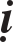 Töø laâu tham vaán ngaøi Phaät Quang maø ñöôïc taâm phaùp, goàm hoïcBaûo Giôùi Kim cang cuûa ñaïi thöøa. Vaøo naêm Nguyeân Hoøa oâng ñeán truï Phaùp Ñöôøng Höng Thieän ôû Kinh Trieäu maø laøm Töù Vaán. 15 Naêm oâng cai trò ôû Haøng Chaâu cheâ Hoøa thöôïng OÂ Saøo coù keä tuïng hoûi ñaùp. Coù vieát thö cho Phaùp sö Teá, duøng Ñaïi tueä Voâ Thöôïng cuûa Phaät maø giaûng noùi giaùo lyù, coù theo côù cao thaáp öùng bònh khaùc nhau, cuøng 1 vò bình ñaúng maø noùi traùi nhau. OÂng laïi daãn 6 kinh Duy Kim cang Tam-muoäi v.v... môû mang hai nghóa maø vaán naïn. Laïi laáy 5 uaån 12 duyeân noùi danh saéc tröôùc sau khoâng cuøng loaïi, laäp lyù maø neâu ra caùc choã guùt maéc saâu kín thì laøm cho thoâng suoát saùng toû. Nhöng chöa thaáy Phaùp sö traû lôøi. Sau cuõng ít coù ngöôøi ñaùp. Laïi nhaän ôû thieàn sö Ngöng Ñoâng Ñoâ veà ôû 8 Tieäm, beøn roäng ôû 1 lôøi maø laøm 1 keä ñeå giaûi thích chæ thuù töø caïn ñeán saâu laàn löôït nhö xaâu chuoãi. choã oâng traán nhaäm phaàn nhieàu ñeàu hoûi Toå Ñaïo hoïc Sö Voâ Thöôøng. Sau vì taân khaùch phaân ly Ñoâng Ñoâ, ñem heát boång loäc cuûa mình maø söûa sang chuøa Höông Sôn Töï ôû Long moân. Chuøa söûa xong beøn töï soaïn baøi kyù. Heã laøm vaên lieân quan ñeán giaùo hoùa thì ñeàu khen Phaät thöøa seõ thaáy neâu trong taäp saùch naøy ghi roõ vieäc laøm quan cuûa oâng theo thöù töï veà taát caû naêm thaùng thì söû truyeän coøn löu giöõ...Ñeä töû noái phaùp cuûa Thieàn sö Phaùp Thöôøng ôû nuùi Ñaïi Mai tröôùc ñaây.Thieàn sö Ca Trí ôû nöôùc Taân La:Coù vò Taêng hoûi: Theá naøo laø yù Toå sö töø Taây Truùc ñeán? Sö noùi: Ñôïi trong ñaàu oâng ñeán ta seõ noùi cho oâng nghe. Vò Taêng hoûi theá naøo laø yù chæ cuûa Ñaïi Mai? Sö noùi: Söõa ñaëc ban cho luùc neùm ñi.Hoøa thöôïng Thieân Long ôû Haøng Chaâu.Sö leân Phaùp Ñöôøng noùi: Ñaïi chuùng chôù ñôïi Laõo Taêng ñi leân thì ñi leân ñi xuoáng thì ñi xuoáng, moïi ngöôøi ñeàu coù bieån taùnh Hoa Taïng ñaày ñuû coâng ñöùc saùng suoát voâ ngaïi, taát caû ñeàu caån thaän tìm hieåu laáy. Vò Taêng hoûi: Theá naøo laø yù cuûa Toå sö? Sö döïng thaúng caây phaát traàn. Vò Taêng hoûi: Theá naøo laø ñöôïc ra khoûi 3 coõi. Sö hoûi nay oâng ñang ôû ñaâu?Ñeä töû noái phaùp cuûa Thieàn sö Linh Thuïy ôû chuøa Vónh Thaùi tröôùc ñaây.Thieàn sö Giôùi Linh ôû Thöôïng Laâm, Hoà Nam.Tröôùc Sö tham vaán ngaøi Qui Sôn, Ngaøi hoûi: Ñaïi Ñöùc ñeán ñaây laøm gì? Sö noùi: Giaùp truï toaøn ñuû. Ngaøi Qui Sôn noùi: Taát caû töø boû roài ñeán cho Ñaïi ñöùc cuøng gaëp. Sö noùi: Töø boû roài. Qui Sôn heùt baûo: Giaëc coøn chöa ñaùnh heát laøm sao? Sö khoâng ñaùp ñöôïc Ngöôõng sôn ñaùp thay raèng: XinHoøa thöôïng che 2 beân Qui Sôn voøng tay vaùi chaøo noùi: Vaâng, vaâng! Sau Sö tham vaán ngaøi Vónh Thaùi môùi noùi cho bieát yù chæ.Hoøa thöôïng Bí Quaûng Nham ôû nuùi Nguõ ñaøi.Sö thöôøng caàm 1 caùi dóa goã. Moãi khi thaáy vò Taêng ñeán leã baùi thì lieàn laáy caùi dóa ñeo vaøo coå baûo raèng: Ñoù laø ma quyû daïy oâng xuaát gia, ñoù laø ma quyû daïy oâng haønh cöôùc. Noùi ñöôïc thì xoa cuõng cheát, noùi khoâng ñöôïc thì xoa cuõng cheát. noùi Mau. Hoïc vò Taêng ít coù ngöôøi ñaùp ñöôïc.Hoøa thöôïng Kyø Laâm ôû Hoà Nam.Sö thöôøng heùt baûo Vaên Thuø, Phoå Hieàn ñeàu laø tinh mò, tay caàm kieám goã baûo haøng ma. Vöøa Coù vò Taêng tham leã, beøn noùi: Ma ñeán! Ma ñeán! Roài muùa kieám loaïn xa maø vaøo phöông tröôïng. suoát trong möôøihai Naêm. Sau boû kieám khoâng noùi. Vò Taêng hoûi 12 Naêm tröôùc vì sao haøng ma. Sö noùi: Giaëc cöôùp khoâng ñaùnh nhaø ngheøo. Vò Taêng hoûi sau 12 Naêm vì sao khoâng haøng ma? Sö noùi giaëc cöôùp khoâng ñaùnh nhaø ngheøo.Ñeä töû noái phaùp cuûa Thieàn sö Baûo Tích ôû Baøn Sôn, U Chaâu tröôùc ñaây.1. Hoøa thöôïng Phoå Hoùa ôû Traán Chaâu.Khoâng bieát Sö ngöôøi ôû ñaâu. Sö thôø ngaøi Baøn Sôn maø ngaàm ñöôïc chaân quyeát roài giaû ñieân maø noùi naêng voâ ñoä. Ñeán khi Baøn Sôn thò tòch beøn haønh hoùa ôû ñaát Baéc. Hoaëc ôû thaønh thò hoaëc ôû nghóa ñòa goõ moät caùi chuoâng maø noùi raèng: Saùng ñeán cuõng ñaùnh, toái ñeán cuõng ñaùnh. Moät hoâm ngaøi Laâm Teá sai vò Taêng naém laïi noùi: Khoâng saùng khoâng toái luùc ñoù theá naøo? Ñaùp raèng: Nhöõng ngaøy saép tôùi trong vieän Ñaïi Bi coù trai hoäi. Heã thaáy ngöôøi khoâng cao khoâng thaáp ñeàu goõ 1 tieáng moõ. Luùc ñoù ngöôøi ñôøi goïi Sö laø Hoøa thöôïng Phoå Hoùa. Hoaëc ñem moõ ñeán tai ngöôøi goõ, hoaëc ñeo ôû löng coù ngöôøi ngoaùi ñaàu laïi lieàn chìa tay ra noùi cho toâi 1 ñoàng. Phi thôøi gaëp thöùc aên thì cuõng caên. Ñaõ töøng chieàu toái ñi vaøo vieän ngaøi Laâm Teá maø aên côm rau soáng. Ngaøi Laâm Teá noùi: Laõo aáy gioáng 1 caùi ñaàu löøa! Sö lieàn hyù vang tieáng löøa. Laâm Teá beøn thoâi. Sö noùi: Teân ñaøy tôù Laâm Teá chæ coù moät con maét. Sö thaáy Maõ boä söù ñi ra quaùt thaùo, Sö cuõng quaùt thaùo vaø laøm theá nhö ñang ñaùnh nhau. Maõ Boä söù sai ngöôøi ñaùnh 5 gaäy. Sö noùi: Hình nhö thì hình nhö, ñuùng thì khoâng ñuùng. Sö thöôøng ôû choán chôõ buùa goõ moõ maø hoâ raèng: Tìm caùi boû choã khoâng theå ñöôïc. Luùc ñoù Ñaïo Ngoâ gaëp Sö giöõ laïi hoûi raèng: OÂng ñònh boû choã naøo Sö hoûi oâng töø ñaâu ñeán? Ñaïo Ngoâ khoâng ñaùp. Sö keùo tay roài ñi. Moät hoâm sö vaøo vieän ngaøi Laâm Teá. Laâm Teá noùi giaëc giaëc! Sö cuõng noùi giaëc giaëc! Roài cuøng vaøo vò Taêng Ñöôøng. Laâm Teá chæ Thaùnh vò Taêng hoûi laø phaøm hay Thaùnh.Sö noùi laø Thaùnh. Laâm Teá baûo: Noùi lôøi aáy. Sö beøn goõ moõ noùi: Haø Döông meï con môùi, thaùp goã, Laõo baø thieàn, ñöùa ñaày tôù Laâm Teá chæ coù moät con maét. Naêm Ñöôøng Haøm Thoâng 1 Sö saép thò tòch beøn vaøo chôï goïi ngöôøi baûo raèng: “Cho ta 1 aùo daøi”. Ngöôøi cho aùo khoaùt hoaëc aùo vaûi ñeàu khoâng nhaän, goõ moõ maø ñi. Luùc ñoù Laâm Teá sai vò ñöa cho 1 quan taøi. Sö cöôøi baûo: “Thaèng ñaày tôù Laâm Teá nhieàu lôøi”, roài nhaän. Vaø noùi lôøi töø taï raèng Phoå Hoùa toâi ngaøy mai ñi veà cöûa Ñoâng maø cheát. Ngöôøi trong quaän cuøng keùo nhau ñöa Sö ra khoûi thaønh. Sö heùt lôùn hoâm nay choân khoâng ñöôïc toát. Beøn baûo ngaøy thöù 2 ta ôû cöûa Nam maø thieân hoùa. Ngöôøi cuõng chieàu theo. Sö laïi baûo ngaøy mai ra cöûa Taây môùi toát. Moïi ngöôøi keùo ra daàn daàn thöa ñi. Sö ra ñoù roài laïi trôû veà. Moïi ngöôøi coù yù chaùn daàn. Ñeán ngaøy thöù 4 thì töï vaùc quan taøi ra ngoaøi cöûa Baéc, goõ chuoâng vaøo quan taøi maø cheát. Ngöôøi trong quaän chaïy ra ngoaøi thaønh môû quan taøi ra nhìn thì khoâng thaáy gì. Chæ nghe tieáng chuoâng xa daàn. Khoâng löôøng ñöôïc lyù do.Ñeä töû noái phaùp cuûa Thieàn sö Vieân Söôùng ôû nuùi Long Nha tröôùc ñaây.1. Thieàn sö Taïng Döïc ôû Gia Hoøa.Sö laø vò ôû Tín An Cuø Chaâu, hoï Trình. Trong nieân hieäu Ñöôøng Nguyeân Hoøa Sö töø bieät cha meï ñeán chuøa Nhaïc Loäc ôû tröôøng Sa chuøa leã Luaät Sö Linh Trí maø xuaát gia. Naêm Tröôøng Khaùnh 3, Sö ôû chuøa Khai Nguyeân ôû Voâ laêng maø thoï giôùi cuï tuùc Nhaân nghe Luaät boä, beøn baûo baïn ñoàng hoïc raèng: Giaùo moân quaù röôøm roäng, phaûi tìm cöûa chung. Beøn ñeán gaëp Thieàn sö Söôùng ôû nuùi Long Nha. Ngaøi Long Nha baûo raèng: Uaån giôùi khoâng thaät, Phaät vaø (chuùng sinh) khoâng phaûi ta. OÂng chaùnh goác teân gì, töø ai maø ñöôïc. Sö sau lôøi noùi aáy thì laõnh ngoä. Beøn trôû veà Kha Sôn maø laùnh naïn vua Ñöôøng Voõ ñuoåi vò Taêng Ni. Sau sö ôû Long Höng maø giaùo hoùa roäng. Naêm Caøn Phuø thöù 6 trong thaùng 3 thì Sö tòch thoï 82 tuoåi laïp ñöôïc 56.Ñeä töû noái phaùp cuûa Thieàn sö Trí Thöôøng ôû chuøa Qui Toâng tröôùc ñaây.Thieàn sö Linh Huaán ôû nuùi Phuø Dung, Phöôùc Chaâu.Luùc ñaàu Sö tham vaán ngaøi Qui Toâng, hoûi raèng: Theá naøo laø Phaät. Qui Toâng noùi: Ta noùi vôùi oâng, oâng tin chaêng? Sö noùi: Hoøa thöôïng noùi lôøi thaønh thaät ñaâu daùm chaúng tin. Toâng noùi chính oâng laø phaät Sö hoûi: Laøm sao giöõ gìn? Toâng noùi: Moät khi loùa maét thì hoa ñoám rôi ñaày. Sö töø giaû ngaøi Qui Toâng. Toâng hoûi oâng ñi ñaâu? Sö noùi veà Laõnh Trung. Toâng noùi:OÂng ôû ñaây nhieàu Naêm buoäc aùo xong lieàn ñeán vì oâng maø noùi Phaät phaùp Nhaát thöøa. Sö beøn buoäc aùo leân Phaùp Ñöôøng. Toâng noùi ñeán gaàn ñaây. Sö beøn ñeán gaàn Toâng noùi: Luùc laïnh giöõa ñöôøng kheùo laøm. Sö nghe caâu noùi aáy lieàn queân ngay hieåu tröôùc. Sau Sö tòch ñöôïc vua ban Thuïy laø Hoaèng Chieáu Ñaïi sö, thaùp hieäu laø Vieân Töôùng.Hoøa thöôïng Cao Ñình ôû huyeän Coác Thaønh, Haùn Nam.Coù vò Taêng töø Giaùp Sôn ñeán leã baùi. Sö lieàn ñaùnh. Vò Taêng noùi: Rieâng ñeán leã baùi, sao Sö ñaùnh? Vò Taêng aáy laïi leã baùi. Sö laïi ñaùnh ñuoåi ñi. Vò Taêng trôû veà keå laïi cho Giaùp Sôn. Nghe Giaùp Sôn hoûi: OÂng hieåu khoâng? Vò Taêng noùi khoâng hieåu. Giaùp Sôn noùi: Traùch oâng khoâng hieåu, neáu hieåu thì mieäng cuûa Giaùp Sôn naøy seõ caâm.Hoøa thöôïng Ñaïi Mao ngöôøi nöôùc Taân la.Sö leân Phaùp Ñöôøng noùi: Muoán bieát thaày chö Phaät thì xöa nay trong taâm voâ minh maø bieát laáy. Muoán bieát taùnh thöôøng truù khoâng taøn ruïi thì höôùng veà söï ñoåi dôøi cuûa muoân caây bieát laáy, vò Taêng hoûi: Theá naøo laø caûnh Ñaïi Mao? Sö noùi: Chaúng loä muõi nhoïn. Vò Taêng hoûi: Vì sao chaúng loä kim? Sö noùi khoâng töông xöùng.Thieàn sö Trí Thoâng ôû nuùi Nguõ Ñaøi.Tröôùc ñeán gaëp ngaøi Qui Toâng. Boãng 1 ñeâm ñi tuaàn Ñöôøng (nhaø thieàn) keâu lôùn: Ta ñaõ ñaïi ngoä. Chuùng ñeàu kinh haõi. Saùng hoâm sau Qui Toâng leân Phaùp Ñöôøng nhoùm hôïp chuùng hoûi raèng: Ñeâm qua vò Taêng naøo ñaïi ngoä böôùc ra ñi. Sö böôùc ra thöa Trí Thoâng. Qui Toâng hoûi: OÂng thaáy ñaïo lyù gì noùi laø ñaïi ngoä thöû noùi ta xem. Sö ñaùp Sö coâ töï nhieân laø coâ gaùi laøm ra. Qui Toâng im laëng laáy laøm laï. Sö beøn töø giaû. Qui Toâng ñöa ra cöûa ñöa cho caùi noùn. Sö laáy noùn ñoäi leân ñaàu maø ñi khoâng heà quay ñaàu laïi. Sau Sö ôû chuøa Phaùp Hoa ôû Ñaøi Sôn. Khi qua ñôøi Sö coù baøi keä raèng:Ñöa tay sôø (Nam Ñaåu) Quay mình döïa Baéc Thaàn Thoø ñaàu thaáy ngoaøi trôøi Ai laø ngöôøi nhö ta.Ñeä töû noái phaùp cuûa Thieàn sö Trí Taïng ôû chuøa Hoa Nghieâm tröôùc ñaây.1. Hoøa thöôïng Teá An ôû Huyønh Chaâu.Sö daïy chuùng raèng: “Noùi chaúng laïc caâu Phaät toå chaúng baøy. Huyeàn vaän chaúng rôi, ai ngöôøi bieát ñöôïc”. Vò Taêng hoûi: Theá naøo laø bieát ñöôïc Phaät mình? Sö noùi: “1 laù luùc saùng tieâu khoâng heát. Gioù tuøng vaän heát oaùn khoâng ngöôøi”. Vò Taêng noùi: Theá naøo laø Phaät mình? Sö noùi: Tröôùc coûtuaán maõ thaät khoù cuøng. Dieäu heát laïi caàn suùc sinh ñi. Coù ngöôøi hoûi Ñaïi sö bao nhieâu tuoåi? Sö noùi 5, 6, 4, 3 chaúng ñöôïc loaïi. Haù ñoàng 1, 2 thaät khoù cuøng. Sö coù baøi tuïng:Trong löûa döõ daèn ngöôøi coù neûo Gioù thoaûng treân ñaàu, boác leân caoTraán thöôøng nhieàu kieáp sai khaùc nhau Maët trôøi khoâng noùi chieáu khaép nôi Sau Sö ôû taïi Phuïng Töôøng.■